Пресс-релизГосударственное учреждение – Центр установления пенсийи социальных выплат ПФР РФ в Астраханской области № 1______________________________________________________________________414040, г. Астрахань                                                                                                                        ул. Калинина, 32                                                                                                        e-mail: upfrHYPERLINK "mailto:upfr15@040.pfr.Ru"15@040.HYPERLINK "mailto:upfr15@040.pfr.Ru"pfrHYPERLINK "mailto:upfr15@040.pfr.Ru".HYPERLINK "mailto:upfr15@040.pfr.Ru"Ruтел.: 8 (8512) 51-19-85   МАРТ – 2021 г. НОВШЕСТВА В ПРОГРАММЕ МАТЕРИНСКОГО КАПИТАЛАРасширение возможностей при подаче заявленияо распоряжении средствами МСК на оплату образовательных услугНачиная с декабря 2020 года значительно упростилась процедура распоряжения материнским капиталом при оплате за обучение детей, поскольку больше не нужно представлять в ПФР копию договора о платном обучении. Отделения фонда сами запрашивают эту информацию в соответствии с соглашениями, заключёнными с учебными заведениями по всей стране.Кроме того, само заявление о распоряжении средствами (частью средств) материнского (семейного) капитала можно подать через образовательную организацию, в которой обучается ребёнок и с которой имеется соглашение об информационном взаимодействии, а также в электронном виде без посещения территориального органа ПФР и МФЦ.По общему правилу для оплаты образовательных услуг, а также иных расходов, связанных с образованием ребёнка, за счёт средств материнского капитала понадобятся следующие документы:заявление о распоряжении средствами материнского капитала; документы, удостоверяющие личность;документы, удостоверяющие личность и полномочия представителя (в случае подачи заявления через представителя).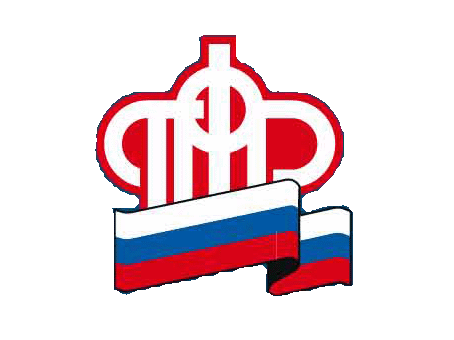 